Configuración del Recurso TallerPara comenzar, como en todos los recursos, debemos Activar edición. Luego vamos a Agregar actividad y allí seleccionamos la opción Taller.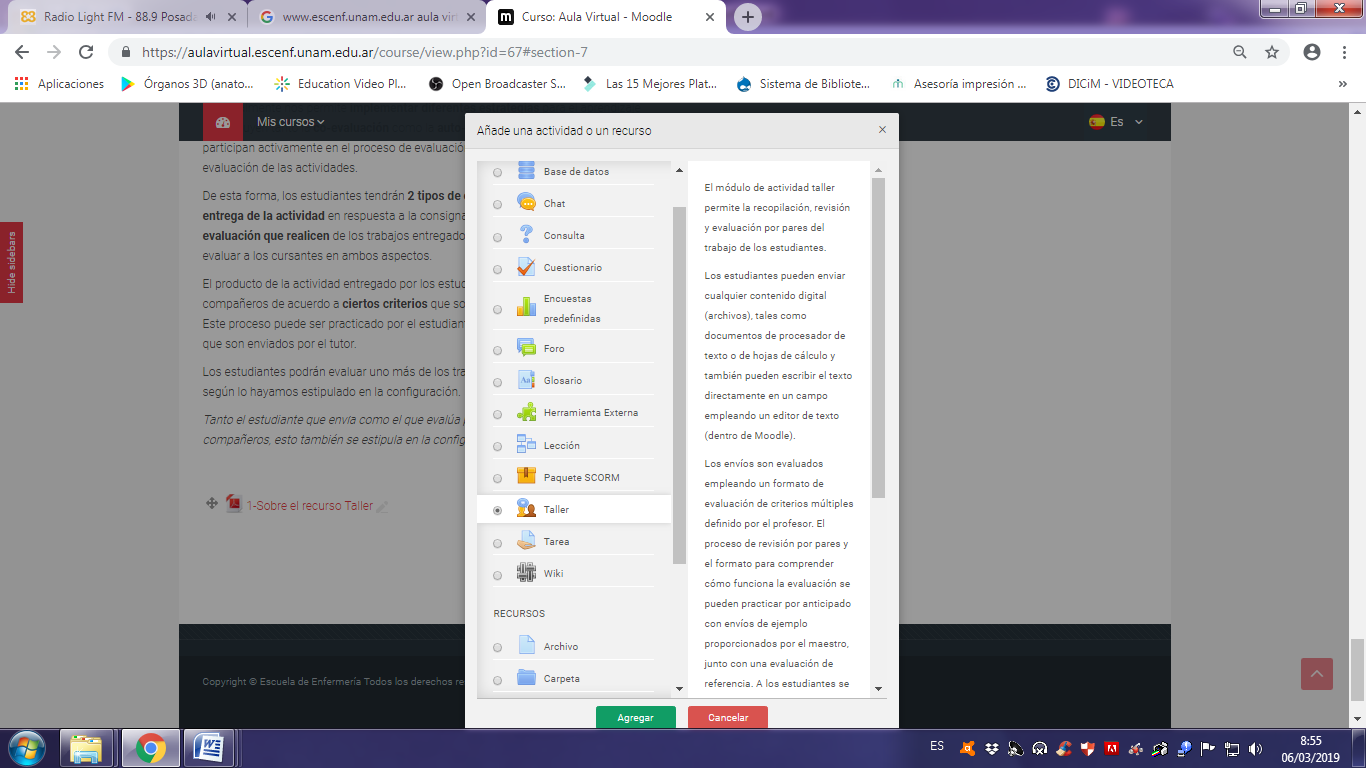 Para comenzar tenemos el espacio de Configuración General. En este recurso dentro de este espacio solo pondremos Nombre de la actividad , Introducción (descripción) del taller y seleccionamos si la descripción será vista o no en la página principal del curso.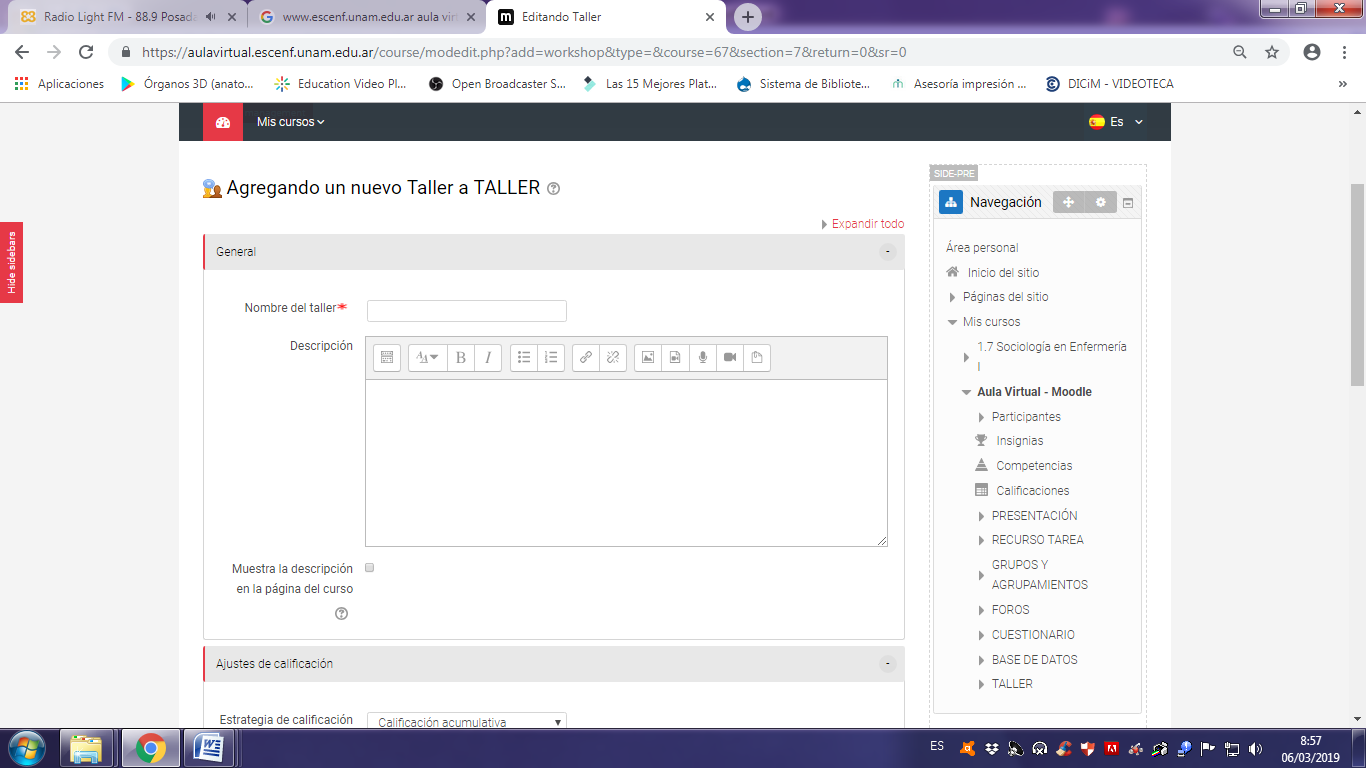 Ajustes de calificaciónEl siguiente item de configuración es el Ajuste de calificación.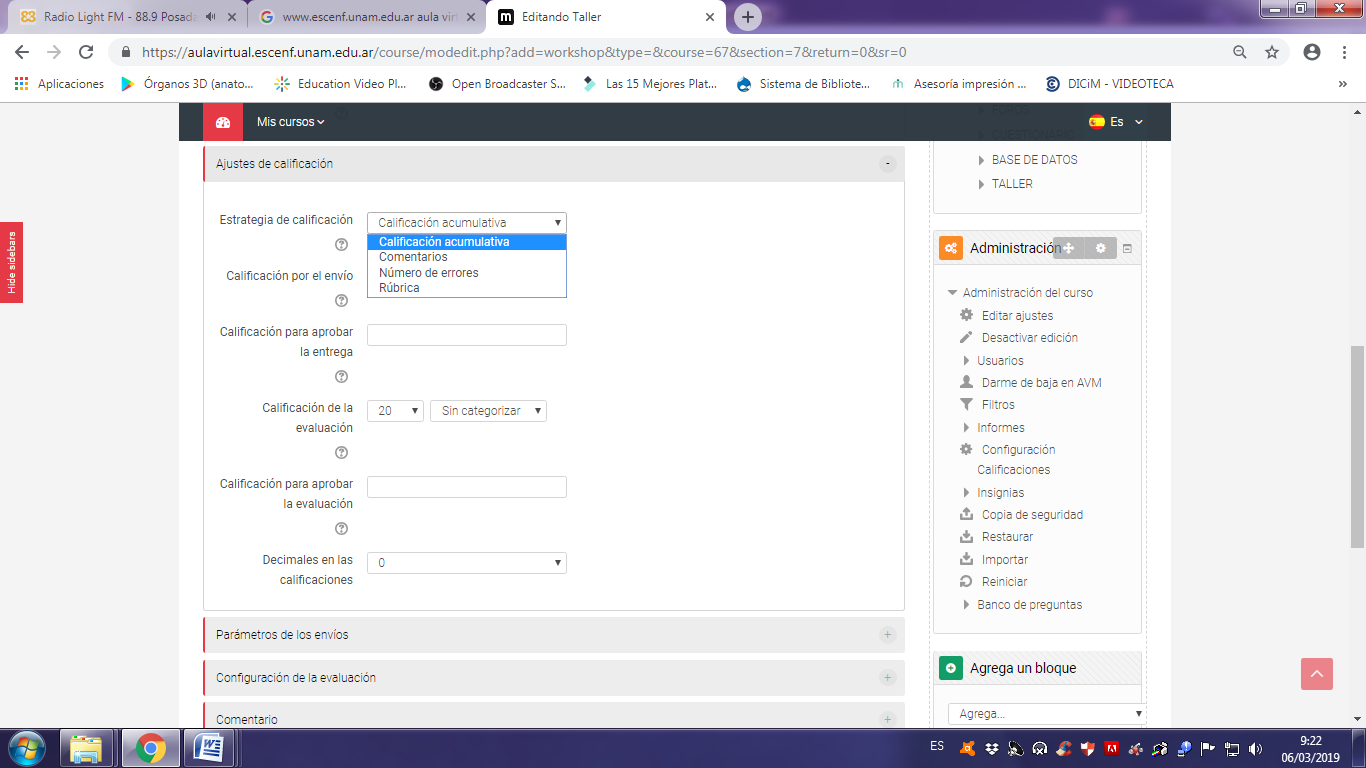 Calificación acumulativa: es la estrategia que aparecerá seleccionada por defecto. En esta estrategia se definen una serie de criterios a evaluar, cada criterio en forma independiente, y a cada uno se le asigna un valor. Esta estrategia de calificación generará una calificación final que será la suma de las puntuaciones alcanzadas en cada apartado (siempre teniendo en cuenta lo que estipulemos como calificación máxima).Comentarios: permite comentar cada uno de los criterios evaluables, pero no se les estipulará un puntaje, solo se comentan.Número de errores: esta estrategia permite determinar muchos criterios independientes, cada uno con carácter binario: Si/No, Bien/Mal. La calificación se obtiene en función del número de errores. Rúbrica: Aquí se utiliza una tabla con varios criterios de evaluación, cada criterio de evaluación tendrá su puntaje.Luego tendremos las opciones de estipular numéricamente máximos en la calificación.
La opción Calificación por el envío estipula el máximo puntaje que el estudiante podrá conseguir por la entrega de su envío propio; y allí luego podemos establecer la Calificación mínima de entrega para aprobar, es decir la calificación mínima requerida para que el estudiante apruebe su entrega.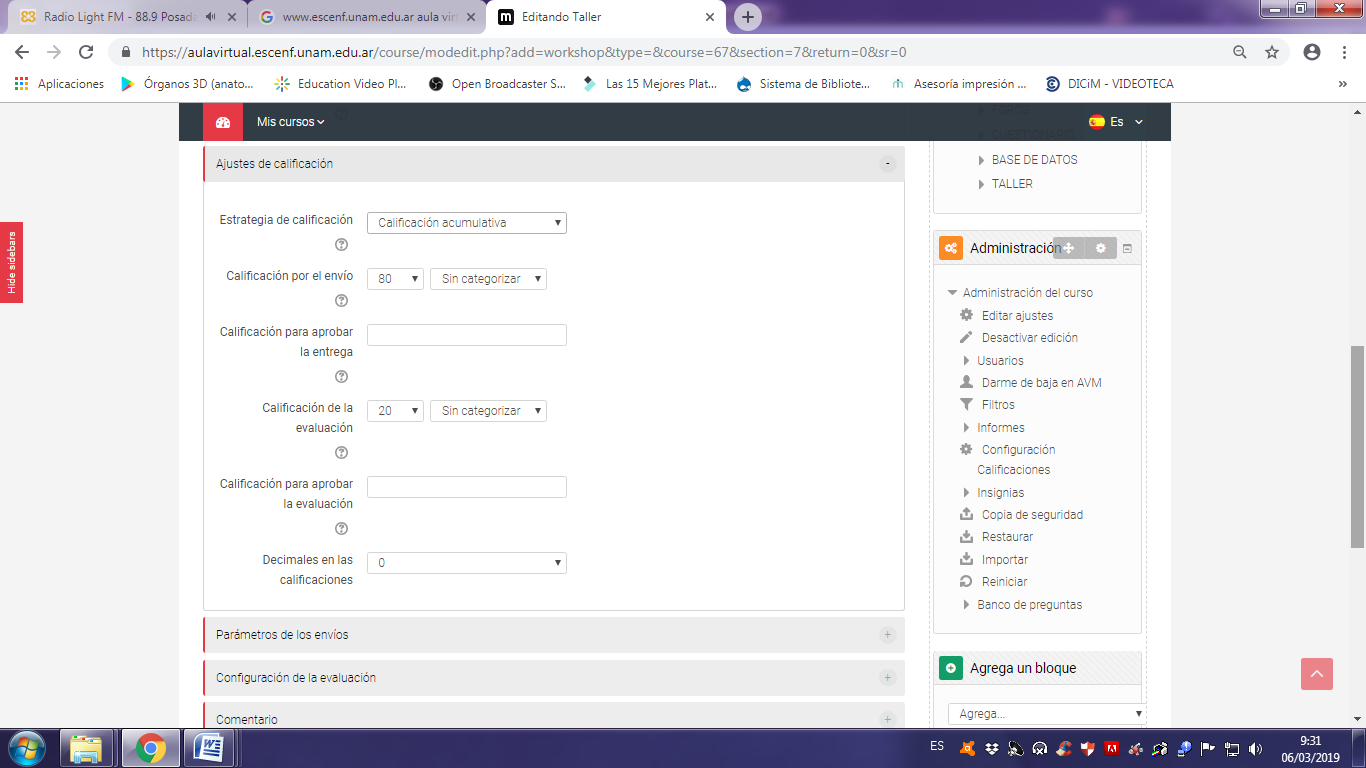 
A continuación, la opción Calificación de la evaluación nos permite estipular la calificación máxima que el estudiante podrá establecer en la evaluación que realiza de los envíos de sus compañeros;  y allí luego podemos establecer la Calificación para aprobar la evaluación, es decir la calificación mínima requerida para aprobar en la evaluación realizada por un compañero.
La última opción, Decimales en la calificación, estipula cuántos decimales se agregan en las calificaciones obtenidas. Por defecto aparece en 0, con lo cual los números obtenidos serán siempre enteros y sin decimales. Se puede seleccionar en un rango de 0 a 5.Parámetros de los envíosEn la opción Parámetros de los envíos se estipula como deseamos que los estudiantes hagan sus envíos.Podemos solicitar que envíen archivos adjuntos, pero también podemos solicitar que escriban la actividad directamente en la plataforma, para lo que se les activará un editor tal como el que vemos nosotros y como funcionaba en el recurso Tarea de la actividad en línea.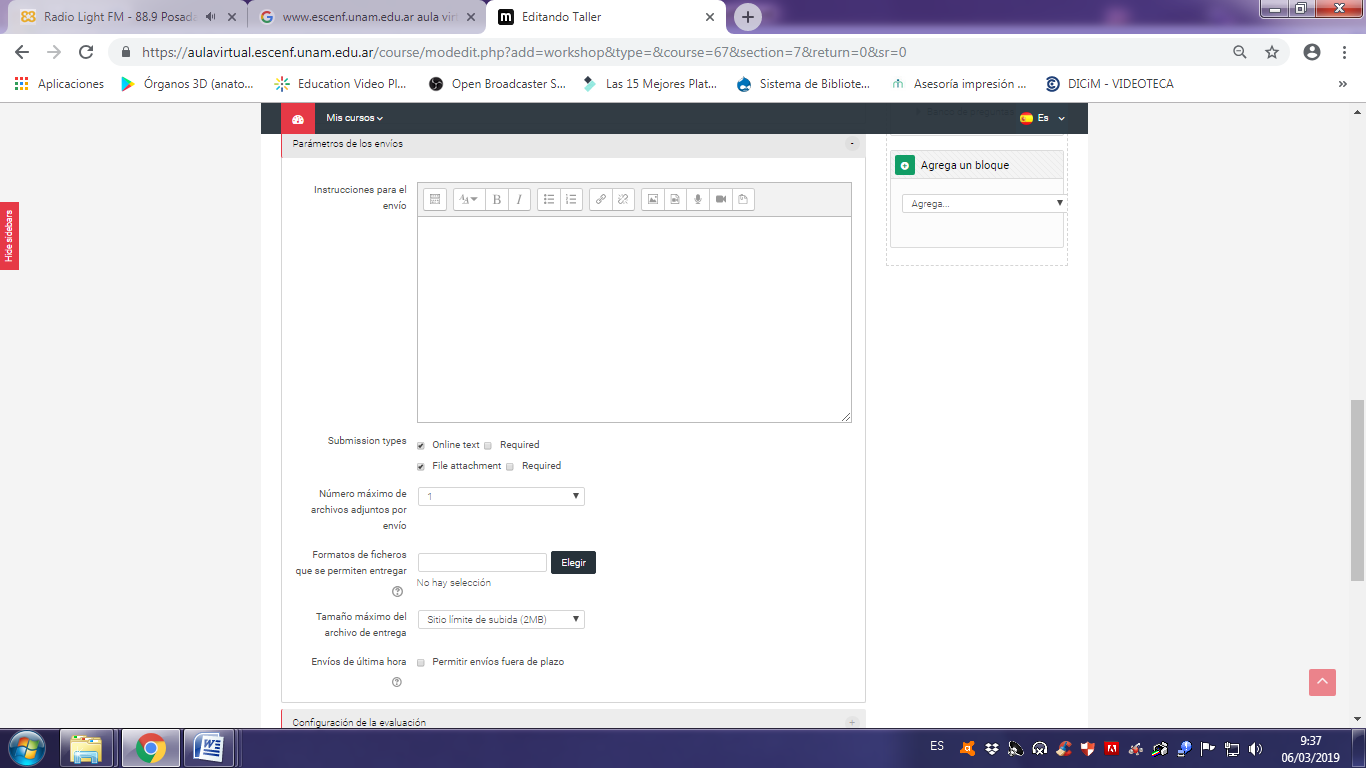 En el campo Instrucciones para el envío los tutores escriben como deben hacer los estudiantes el envío, es decir los pasos que deben seguir.

Dentro de la opción Número máximo de archivos, estipulamos la cantidad máxima de archivos que los estudiantes podrán incorporar en la actividad. Si aquí configuramos 0 archivos el estudiante tendrá un espacio para escribir con un editor de textos, escribirá la actividad directamente en la plataforma sin poder adjuntar archivos.
Tamaño máximo del archivo: nos permite configurar el peso máximo que puede tener el archivo enviado. Generalmente ya hay un máximo establecido por los administradores para la plataforma general, y el máximo no puede superarse.

Por último la opción Envíos de última hora, si tildamos esta opción el estudiante podrá realizar una entrega fuera de los plazos estipulados, o ya dentro de la fase de evaluación. De todas formas, esta entrega fuera de plazo no podrá ser editada por el estudiante una vez entregada.Configuración de la evaluaciónEsta opción de Configuración de la evaluación nos permitirá establecer los parámetros en la fase de evaluación de la actividad, es decir, como deberán evaluar los trabajos de sus compañeros para la co-evaluación de la actividad.En el campo Instrucciones para la evaluación escribiremos dando indicaciones a los estudiantes de los puntos a tener en cuenta en la evaluación, es de suma importancia ser claros, indicar los puntos importantes que deben tener en cuenta.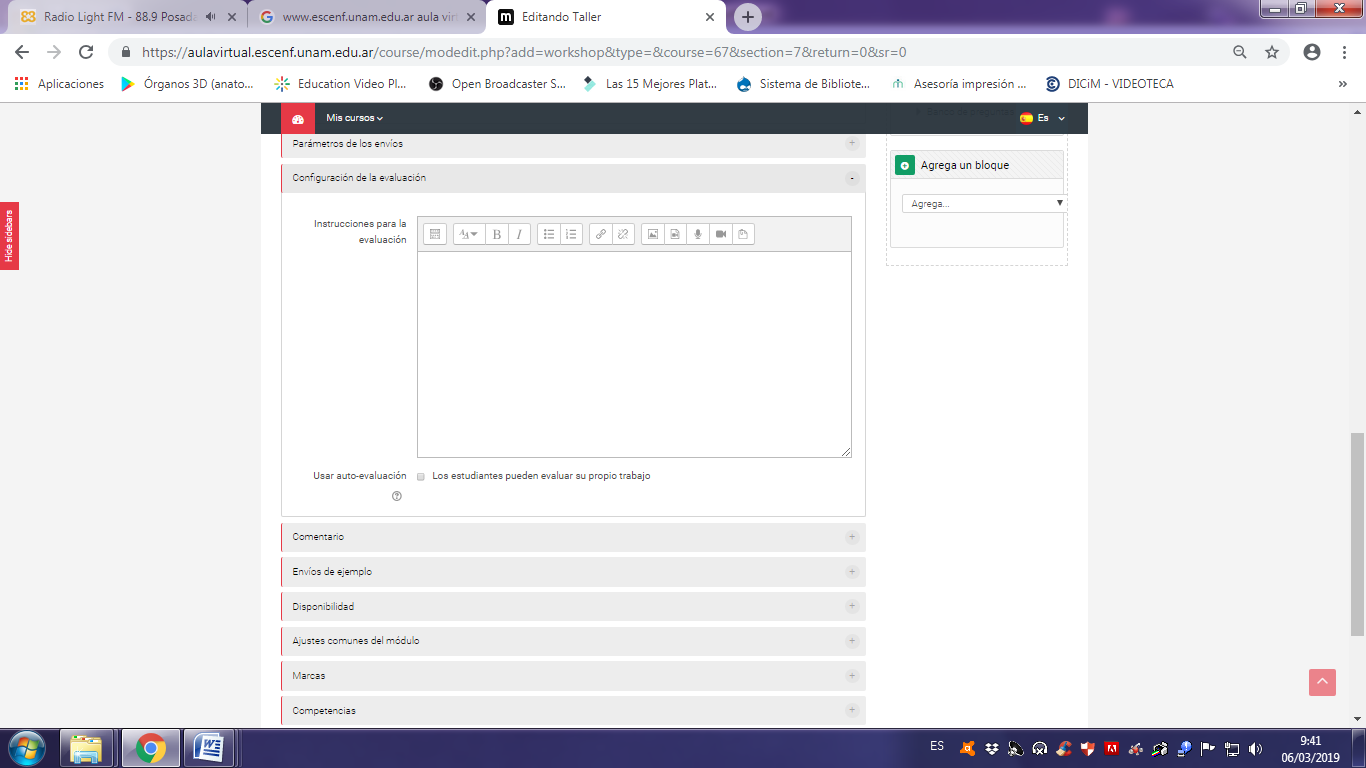 Si tildamos la opción de Usar auto-evaluación el estudiante podrá recibir su propio trabajo para ser evaluado por él.ComentarioEn este espacio habilitamos la posibilidad o no de que el estudiante agregue un comentario, escrito o con un archivo adjunto, al realizar la evaluación al trabajo del compañero.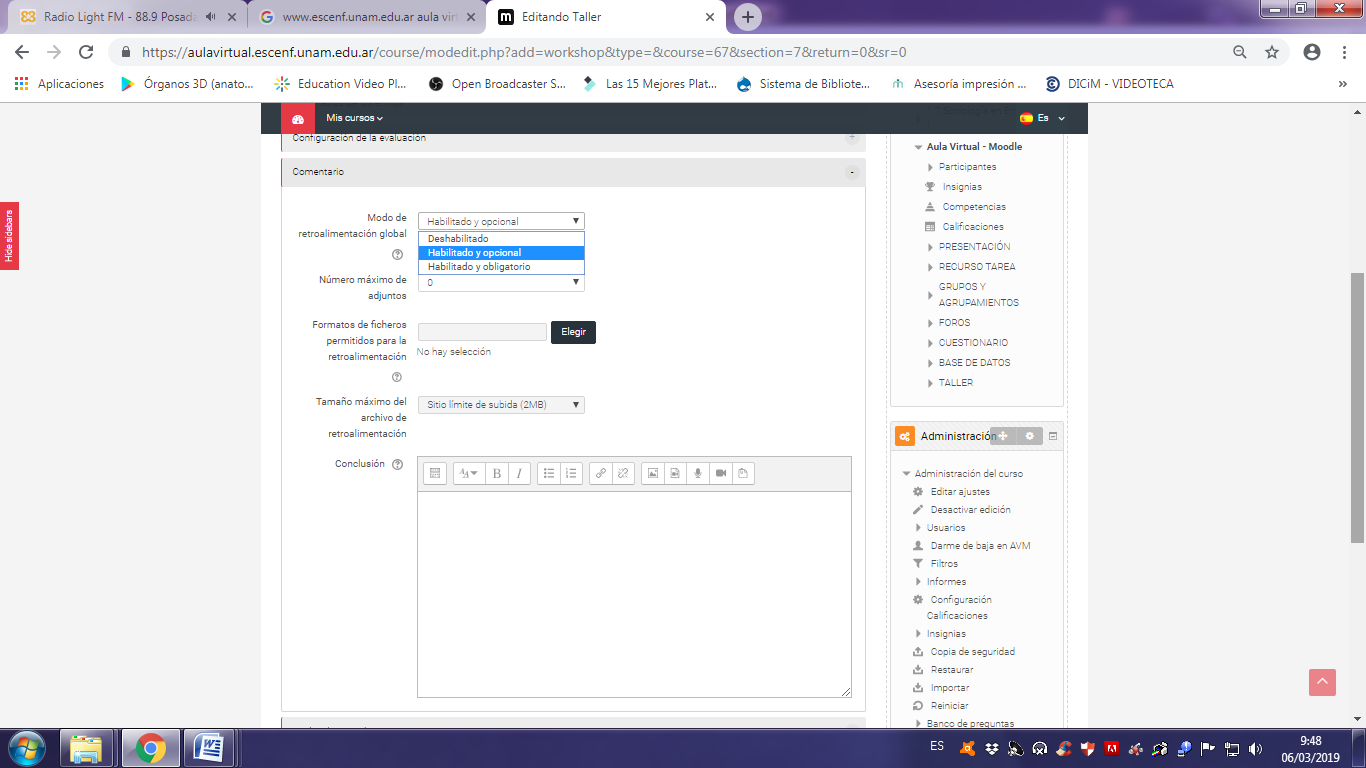 El comentario de retroalimentación puede estar:deshabilitadohabilitado pero que sea opcional completarlohabilitado y obligatorio para ser completado por parte del estudianteTambién debajo configuramos la posibilidad de que adjunte archivos en la retroalimentación, podemos configurar entre 0 y 7, estipulando un máximo de peso para ello.Luego, en el cuadro Conclusión, lo que hacemos es incluir un texto que será visto por los estudiantes al finalizar la actividad. Aquí podemos escribir lo que deseemos, un resumen, una retroalimentación general y final, etc.Envíos de ejemplo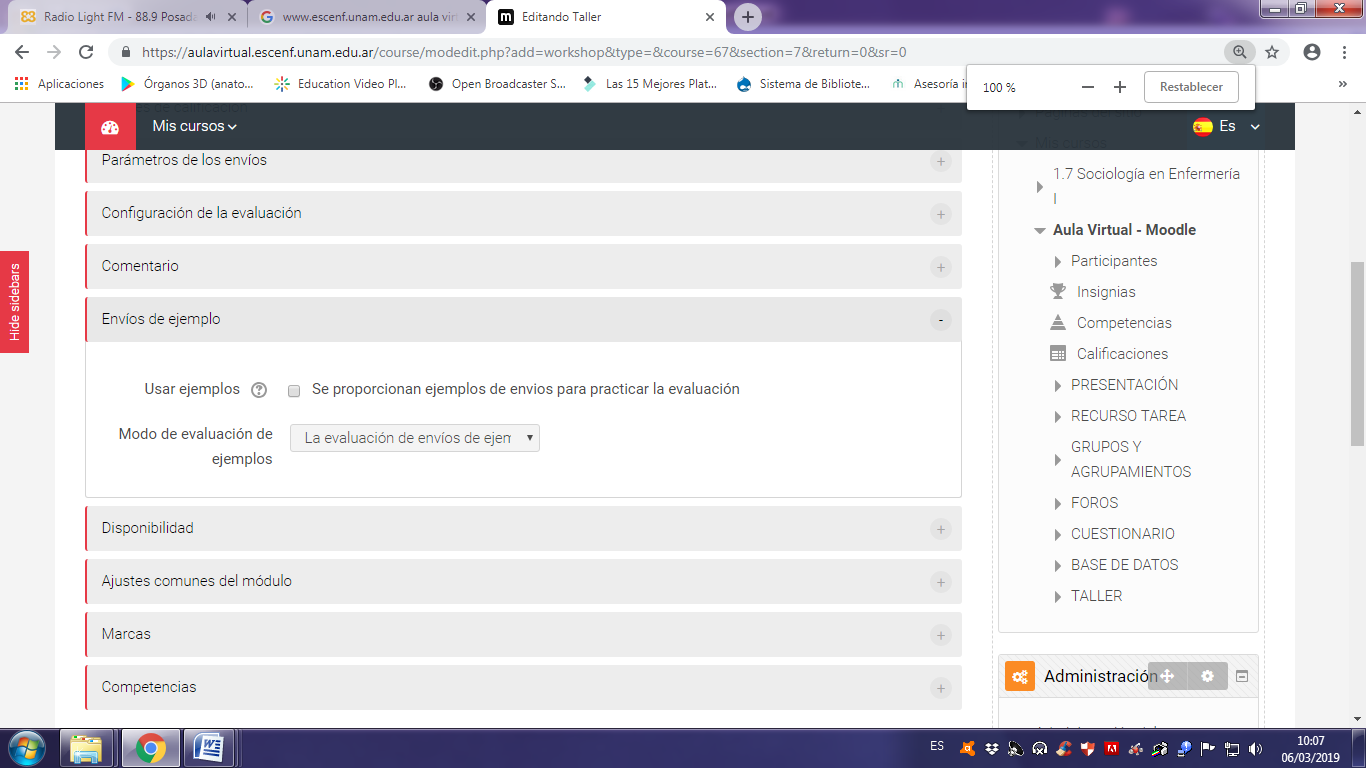 Aquí podremos optar por permitir al estudiante realizar una prueba o práctica de la evaluación antes de hacerlo concretamente sobre la actividad de un compañero.

Esta opción aparece destildada por defecto, si deseamos que el estudiante pueda realizar la práctica de la evaluación por medio de un ejemplo debemos tildar el cuadro en la opción Usar ejemplos.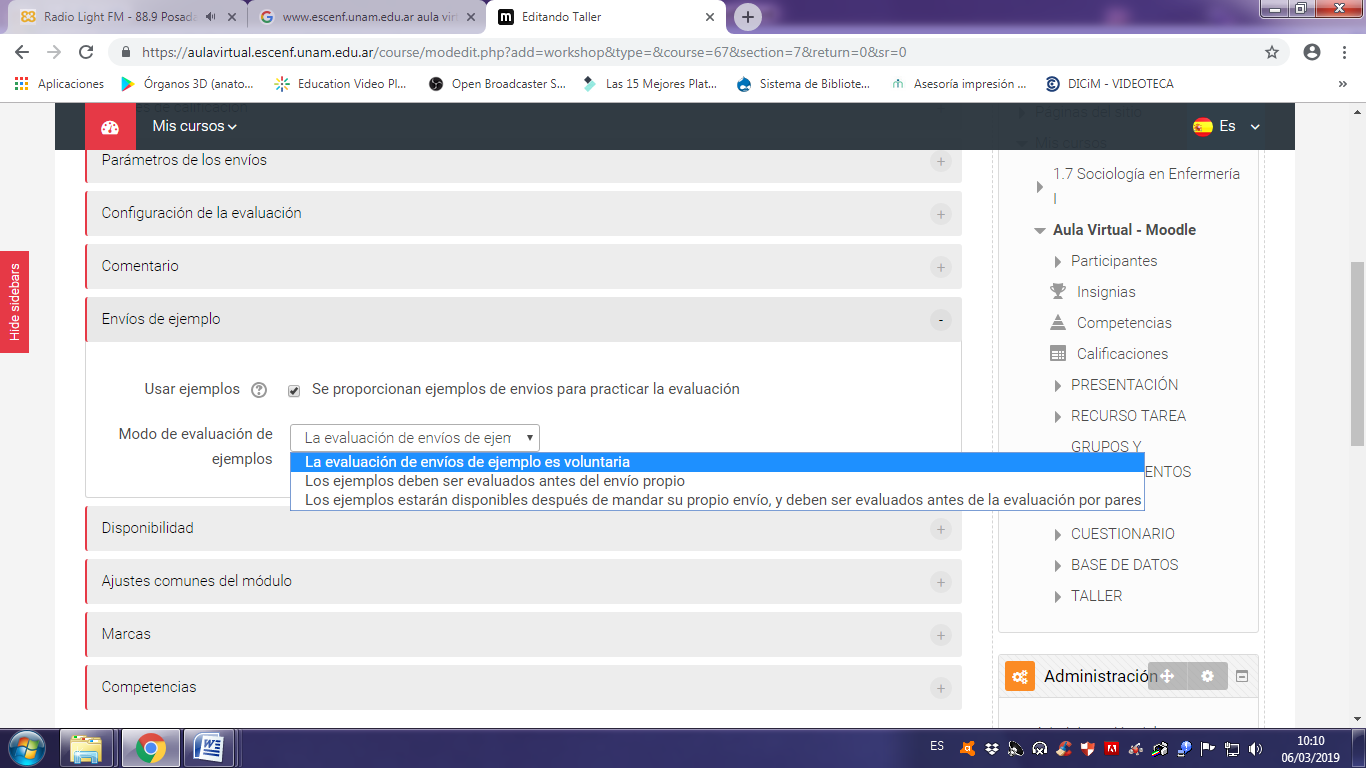 Luego, una vez tildada la casilla de usar ejemplos, nos habilitará la posibilidad de elegir entre diferentes métodos en los que se realizará esta práctica.La evaluación de envíos de ejemplo es voluntaria, el estudiante opta por realizar la práctica o no.Los ejemplos deben ser evaluados antes del envío propio, en esta opción la práctica en la evaluación es obligatoria para el estudiante y debe ser realizada antes de su propio envío, es un requisito para poder continuar con el taller.Los ejemplos estarán disponibles después de mandar su propio envío y deben ser evaluados antes de la evaluación por pares, en esta opción la práctica también es obligatoria para el estudiante pero en este caso debe ser realizada después de su propio envío.DisponibilidadDentro de estas opciones de configuración sobre la Disponibilidad del Taller tendremos la posibilidad de estipular fechas de inicio y fin en forma automatizada. 
Estas opciones de configuración de fechas va a estar relacionada con las Fases del taller que vimos en: Sobre el recurso Taller.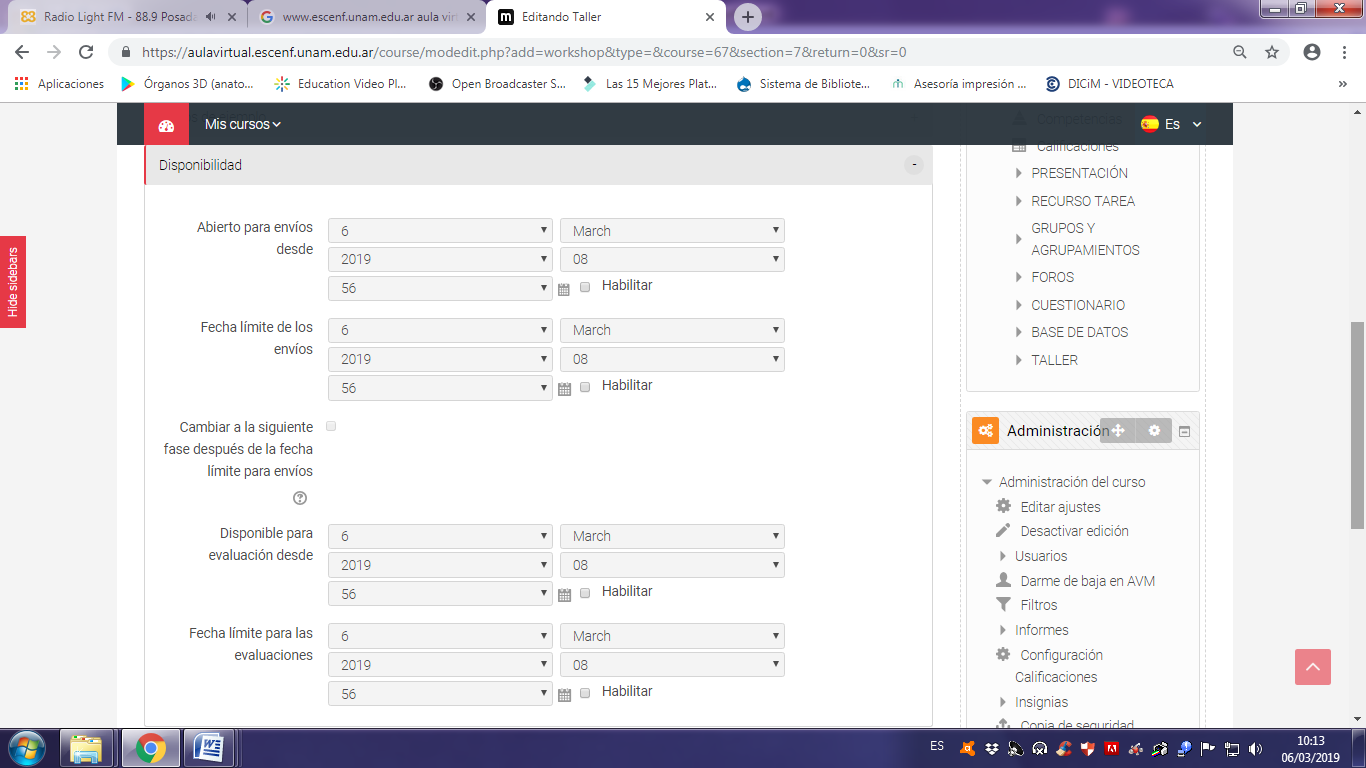 Nótese que inicialmente no nos permite seleccionar una fecha. Para que nos habilite la posibilidad de fijar una fecha primero debemos tildar el cuadro a su derecha Habilitar.

Las primeras dos opciones refiere a la fase de envíos, podemos estipular y automatizar las fecha de inicio y fin de la fase de envíos. Solo dentro de este lapso de tiempo estipulado el estudiante podrá enviar su actividad.Luego, en el medio encontramos la opción Cambiar a la siguiente fase después de la fecha límite para envíos.Si tildamos esta opción lo que sucederá es que una vez cumplida la fecha límite impuesta para los envíos automáticamente se cambiará de fase y se pasará a la fase de evaluación.

Las dos últimas opciones nos permitirán fijar y automatizar las fechas de inicio y fin de la fase de evaluación.Ajustes comunes al Módulo Para finalizar la configuración encontramos las opciones de Ajustes comunes al Módulo y Restricciones de acceso que ya hemos trabajado previamente.Estas opciones no varían para el recurso Taller.Una vez que creamos y configuramos el recurso debemos estipular ciertos puntos antes de la puesta en marcha del Taller.
Luego de pulsar Guardar veremos el siguiente cuadro (si pulsamos Guardar cambios y regresar al curso debemos hacer clic en el recurso nuevamente desde la página inicial, si tildamos Guardar cambios y mostrar lo veremos directamente).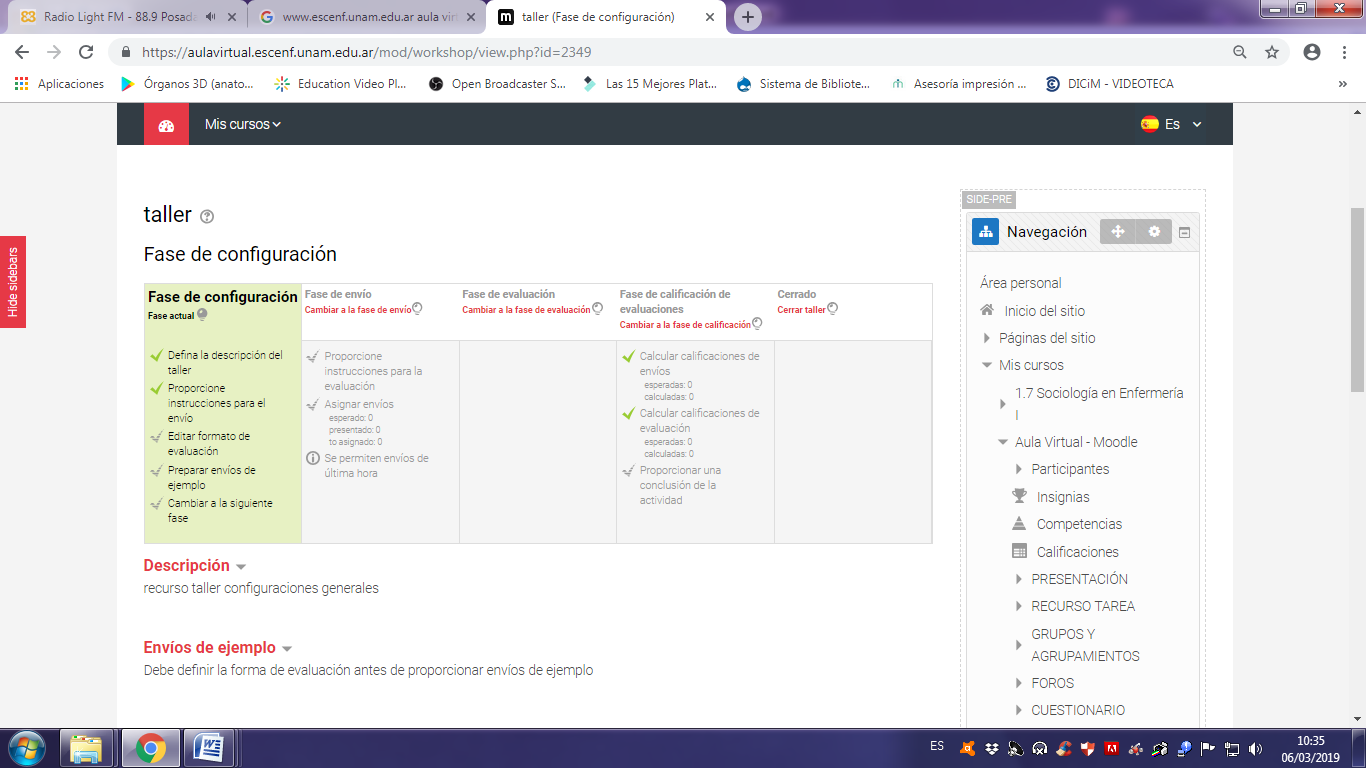 Aquí vemos algunos ítems marcados con un tilde verde como por ejemplo Defina la introducción al taller, estos ítems son los que ya están correctamente configurados de acuerdo a lo que estipulamos al crear el recurso.A continuación vemos otros ítems con tildes de punteados, estos ítems son los que aun debemos estipular para el desarrollo de la actividad. Podemos acceder a algunos desde el inicio, y a otros no, porque debemos estipular un ítem previo para configurarlo.Los tildes en verde de todas formas pueden ser re editados y modificados mientras continuamos con la configuración.Puesta en marcha del TallerEn la Fase de configuración nos encontramos con las dos primeras opciones configuradas desde la creación del recurso.Editar formato de evaluaciónEl formato de evaluación nos permitirá estipular ciertos parámetros que se tendrán en cuenta a la hora de realizar la evaluación entre pares.
Podemos estipular varios criterios y a cada criterio ponerle un puntaje, el total debe llegar a 100, es decir que la suma del puntaje estipulado para todos los criterios debe sumar 100.Podemos, por ejemplo, poner 2 criterios de 50 cada uno, o podemos poner 3 criterios (2 de 30 puntos y uno de 40 puntos).Por defecto nos aparecerá la posibilidad de estipular 3 criterios (o aspectos como aparece en la plataforma), pero si deseamos poner más de 3 podemos agregar espacios para completar tildando en el botón que está debajo con el nombre Espacios en blanco para 2 aspectos más (agrega de a dos pero podemos completar la cantidad que deseemos).En cada Criterio pondremos una descripción y el puntaje que le corresponde.
Luego el estudiante verá el criterio, con la descripción que le indicamos y tendrá un Menú desplegable para ponerle el puntaje que considere para ese trabajo en ese criterio dentro del parámetro que le indicamos.Ejemplo:Ponemos un criterio llamado Estética del trabajo entregado y le asignamos un puntaje de 50.El estudiante verá el criterio y al lado el Menú desplegable: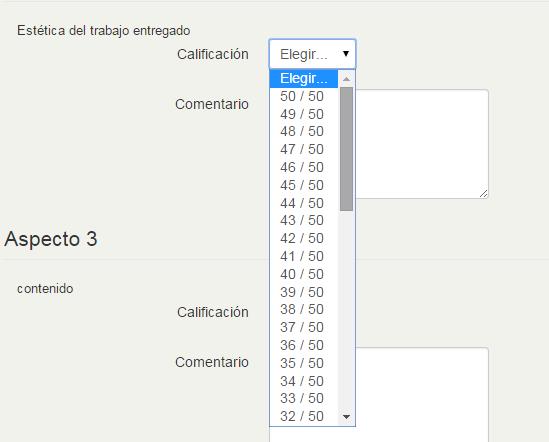 Calificará el trabajo de su compañero seleccionando una nota del Menú y podrá poner un comentario si lo desea.Fases de envío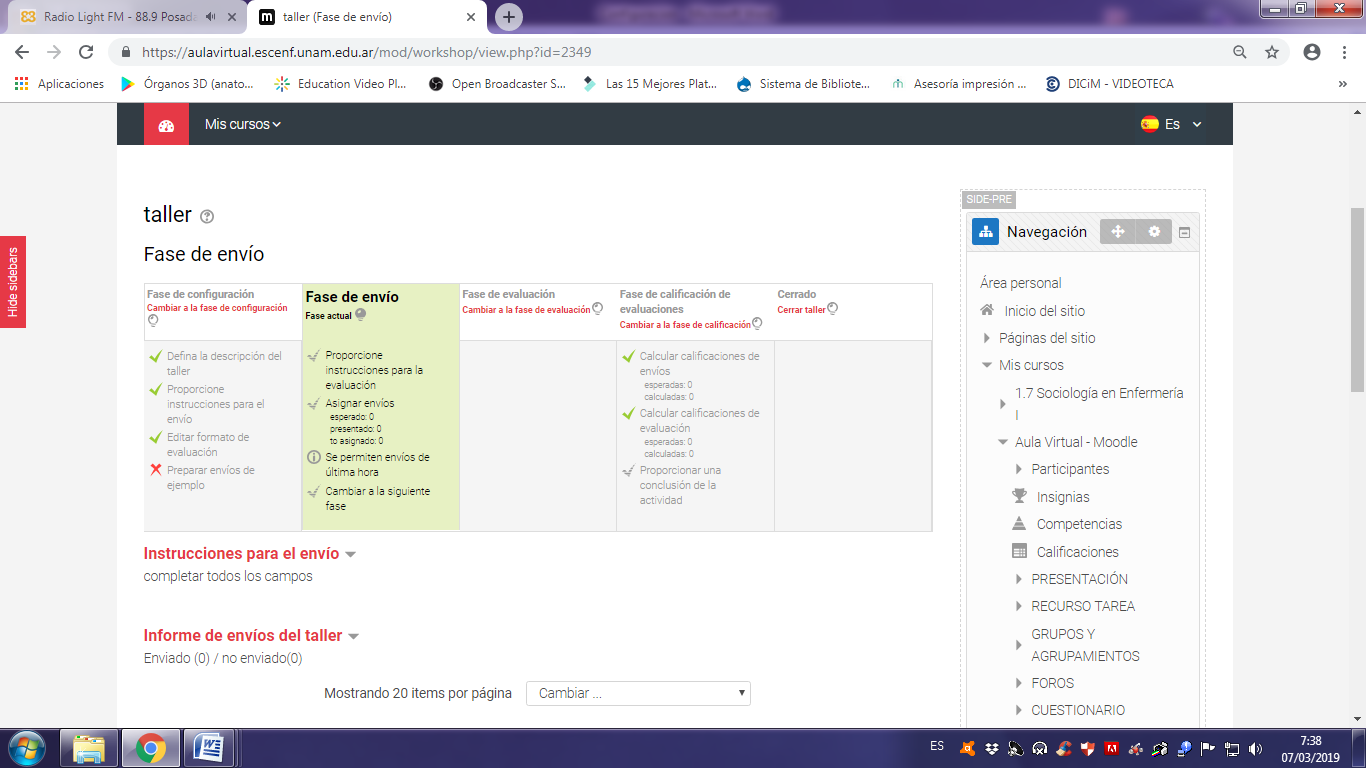 Dentro de esta fase los estudiantes podrán realizar las entregas de sus actividades.
Si estipulamos fechas en la configuración se activará automáticamente, sino debemos hacer clic en la lamparita que encontramos arriba a la derecha.El segundo ítem, Asignar envios, aparecerá con la línea de puntos hasta realizar la entrega, una vez enviada la actividad se marcará con tilde verde. Esto sucederá principalmente desde la vista del estudiante, no desde el tutor que no debe hacer la entrega, le quedará con la línea de puntos.Una vez que los estudiantes comienzan a realizar entregas podemos ir asignando los trabajos para que sus compañeros los vayan evaluando.Para esto debemos hacer clic en el ítem Asignar envíos.Dentro de la asignación también tendremos diferentes opciones, las veremos en pestañas en la parte superior de las asignaciones. Podemos realizar: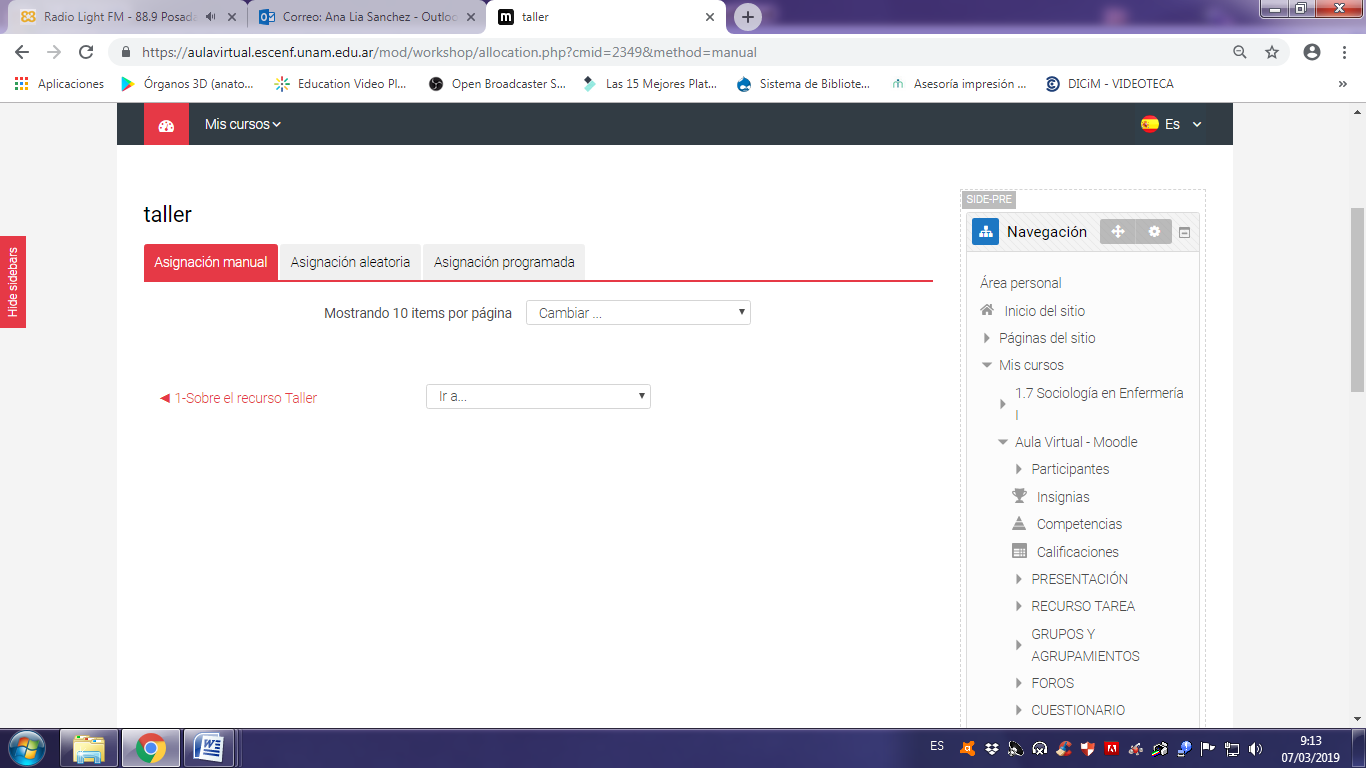 Asignación manual: tal como lo indicamos en los pasos anteriores.Asignación aleatoria: configuramos la cantidad de asignaciones por estudiante y el sistema las asigna aleatoriamente.Asignación programada: asigna los trabajos para ser evaluados automáticamente una vez cumplida la fecha fin en la Fase de envíos, esto funciona solo si hemos estipulado en la configuración al crear el recurso las fechas en el campo Disponibilidad y se cancela si se pasa manualmente a la Fase de evaluación (prendiendo la lamparita en el cuadro de esa fase).Fase de evaluación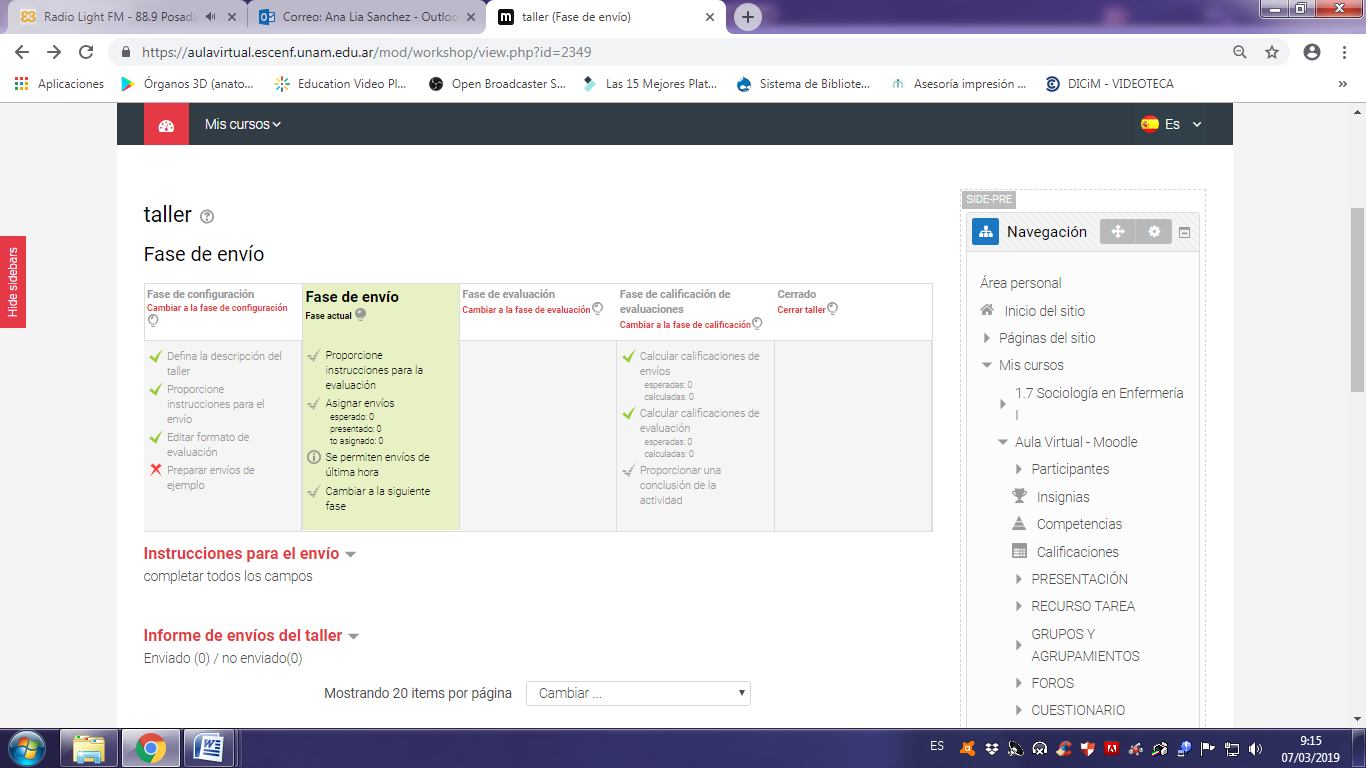 La Fase de evaluación se activará automáticamente siempre y cuando hayamos configurado las fechas en la creación del recurso. También podemos activarla manualmente mediante la lamparita tal como lo vimos en la fase anterior.Durante esta Fase de evaluación los estudiantes tendrán tiempo de corregir los trabajos de sus compañeros que les fueron asignados.Nosotros como tutores veremos debajo del cuadro de estado un listado de cursantes junto con las calificaciones que han otorgado y las que han recibido, similar a las calificaciones en el recurso Tarea.En el cuadro de Estado no veremos nada, porque como tutores y docentes no deben configurar ni asignar nada en esta Fase, solo esperar que los estudiantes corrijan los trabajos asignados.Sí, podemos ir haciendo un seguimiento de las correcciones para orientarlos en caso de ser necesario.Tener en cuenta que en esta fase el estudiante ya no podrá realizar más entregas de su trabajo, solo podrá corregir aquellos que le sean asignados.En cambio el estudiante verá en la columna de esta fase los trabajos asignados para que corrija y el estado.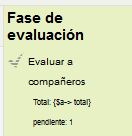 En este ejemplo el cursante tiene 1 trabajo pendiente para corregir y ninguno corregido aunUna vez corregido el estudiante verá la columna de Fase de evaluación el ítem tildado con verde, esto quiere decir que ya ha cumplido con su trabajo.Y debajo le indica que le quedan 0 trabajos pendientes para calificar.Fase de calificación de evaluaciones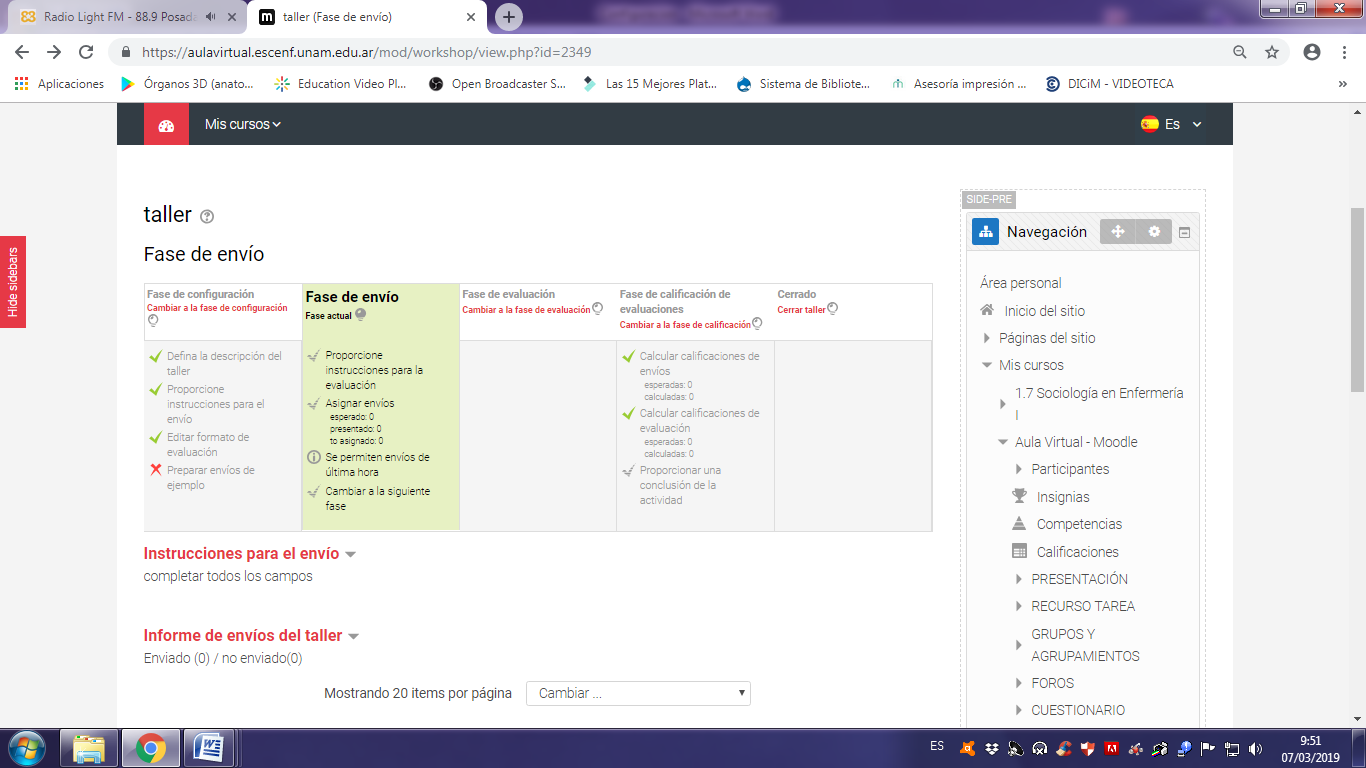 En la Fase de calificación de evaluaciones lo que hacemos es corroborar y revisar como han corregido los estudiantes los trabajos de sus compañeros.Para esto veremos un listado de los estudiantes con las siguientes columnas: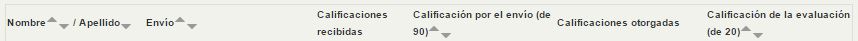 Las dos primeras columnas son Nombre y Apellido, allí veremos el nombre y apellido de cada cursante.En la columna Envío estará la actividad enviada por el cursante en la Fase de envío, tendremos un acceso directo a esa actividad haciendo clic en el nombre.

En calificaciones recibidas veremos las notas que ha recibido ese estudiante, ya sea nuestra como de cada uno de sus compañeros que haya corregido su trabajo, una debajo de la otra.Calificación por el envío nos mostrará lo que sería la calificación final del trabajo enviado por ese cursante, se calcula como media ponderada entre las calificaciones otorgadas, este valor se redondea de acuerdo a los decimales configurados al crear el recurso.Dentro de la columna Calificaciones otorgadas veremos las calificaciones que ha dado ese estudiante al corregir e trabajo de otro compañero. Veremos dentro de la columna la calificación otorgada y el nombre del compañero al cual le fue otorgada. En la última columna, Calificación de la evaluación, nos mostrará la calificación obtenida por la corrección que hizo del trabajo de su compañero. En este caso el sistema hace directamente un cálculo tomando un mismo trabajo evaluado por diferentes estudiantes, compara las notas que le pusieron diferentes compañeros a un mismo trabajo y extrae un número, cuyo máximo será el 20. El máximo es 20 porque es el tope que hemos configurado en este caso al crear la actividad, en el Ajuste de calificación, igual que indicamos en la Calificación por el envío, y así lo muestra también el título de la columna.Al realizar este cálculo automático sobre las evaluaciones que han realizado los estudiantes, nosotros podemos optar que el sistema, al realizar esta comparación de las evaluaciones sea más o menos estricto. Para configurar esto tendremos arriba del listado de estudiantes la opción Ajustes de la evaluación de las calificaciones, este ajuste tendrá un Menú desplegable con las opciones: muy laxa, laxa, justa, estricta, muy estricta. Mientras más estricta sea la comparación, más similares necesitan ser las evaluaciones a fin de obtener una calificación elevada.Esto podemos modificarlo en cualquier momento del proceso, podemos cambiarlo y volver atrás si lo deseamos.Siempre que cambiemos la opción debemos tildar el cuadro rojo de abajo Recalcular las calificaciones, para que lleve a cabo el cálculo de acuerdo a la opción escogida.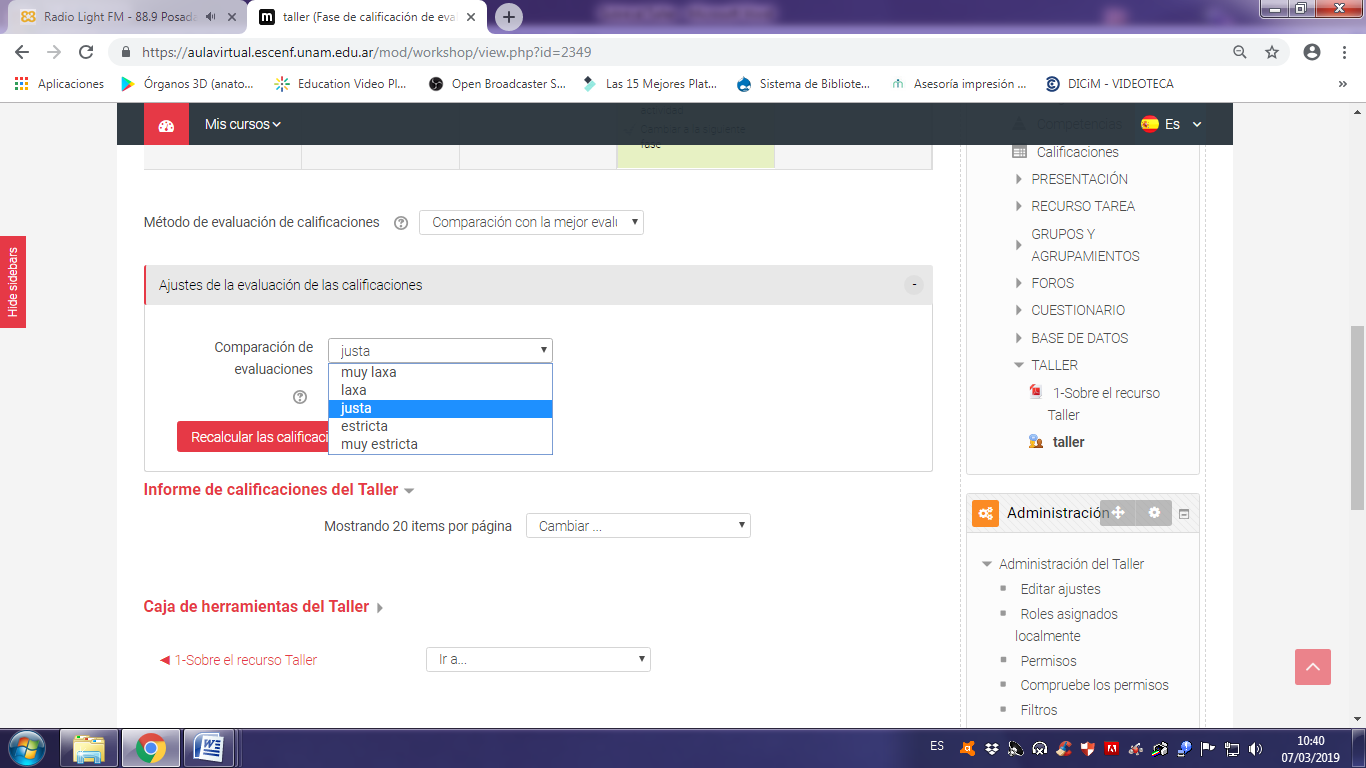 Mientras nosotros revisamos y cerramos las calificaciones, el estudiante verá lo siguiente en la columna Fase de calificación de evaluaciones.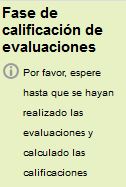 Fase de cierreLa fase de cierre la activamos nuevamente desde la lamparita que está en su columna dentro del cuadro.Cuando cerramos el taller, las calificaciones se hacen definitivas y se cierra la actividad.

Nosotros, como tutores, seguiremos viendo el cuadro de las calificaciones obtenidas.El estudiante verá la resolución final con 2 calificaciones, la calificación que ha obtenido por su envío y la calificación que ha obtenido por su evaluación a los trabajos de sus compañeros.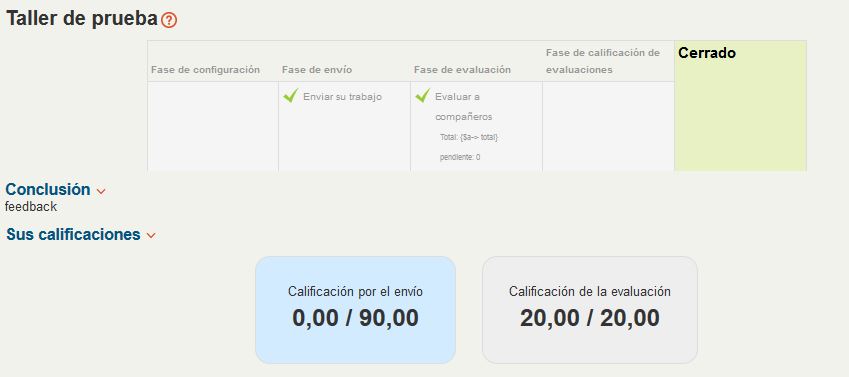 